Ivan Brzić, mag.ing.silv.univ.spec., Ivana  Penić, mag.iur.,  Ivanka Wurzberg,Darko Bošnjak, struč.spec.oec., Ivan Tomašić,  dipl.oec.PROVEDBENI PROGRAM OPĆINE BEBRINAZA RAZDOBLJE 2021. – 2025. GODINEPopis slikaSlika 2-1: Položaj općine Bebrina	7Popis grafikonaGrafikon 2-1: Proračunska ulaganja u strateške ciljeve u %	10Grafikon 2-2: Ulaganje u razvoj komunalne i javne infrastrukture u %	11Grafikon 2-3: Dobna struktura stanovnika Općine Bebrina	14Grafikon 2-4: Područja djelovanja OCD-ova s područja Općine Bebrina	16Grafikon 2-5: Indeks razvijenosti	18Grafikon 2-6: Broj OPG-a na području Općine Bebrina	20Grafikon 2-7: Dobna struktura nositelja OPG-a u 2020. godini	20Popis tablicaTablica 2-1: Proračunski prihodi Općine Bebrina u razdoblju 2017. – 2020.	8Tablica 2-2: Proračunski plan Općine Bebrina za 2021. godinu i projekcije za 2022. i 2023. godinu	8Tablica 2-3: Proračunska ulaganja u strateške ciljeve	9Tablica 2-4: Struktura otpada	11Tablica 2-5: Energetska obnova javnih objekata	12Tablica 2-6: Populacijski trendovi na području Općine Bebrina	13Tablica 2-7: Dobno-spolna struktura stanovništva na području Općine Bebrina	13Tablica 2-8: Struktura poljoprivrednog zemljišta na području Općine Bebrina	19Tablica 5-1: Rokovi i postupci praćenja i izvještavanja o provedbi Provedbenog programa JLS-a	33Popis prilogaPRILOG 1. Terminski, akcijski i financijski plan provedbe razvojnih mjeraPRILOG 2. Komunikacijska strategija i komunikacijski akcijski planUVODKontekst i metodologija izrade Provedbenog programa Općine BebrinaU razdoblju do 2020. godine važeći strateški dokument Općine Bebrina bila je Strategija razvoja Općine Bebrina za razdoblje 2016. – 2020. godine sukladno Zakonu o strateškom planiranju i upravljanju razvojem Republike Hrvatske („Narodne Novine“ broj 123/17, članak 26.). U listopadu 2021. Općina je donijela Odluku o pokretanju postupka izrade Provedbenog Programa za razdoblje 2021. -2025. godine („Službeni glasnik Općine Bebrina“ 10/2021) te je pokrenut postupak izrade Provedbenog Programa Općine Bebrina za razdoblje 2021.-2025. godine, kako bi se strateško planiranje povezalo s proračunom te kako bi osigurali postizanje ciljeva.Provedbeni programi jedinica lokalne samouprave kratkoročni su akti strateškog planiranja te se donose za vrijeme trajanja mandata izvršnog tijela jedinice lokalne samouprave i vrijede za taj mandat. Za potrebe procesa izrade Programa Općine Bebrina imenovana je i radna skupina u sljedećem sastavu:Ivan Brzić, načelnik Općine Bebrina;Ivana Penić, pročelnica Jedinstvenog upravnog odjela Općine Bebrina;Ivanka Wurzberg, referent za uredsko poslovanje;Darko Bošnjak, konzultant za administrativno tehničke poslove svih aktivnosti izrade Provedbenog programa i pratećih dokumenata te pripremu istih;Ivan Tomašić, konzultant za administrativno tehničke poslove svih aktivnosti izrade Provedbenog programa i pratećih dokumenata te pripremu istih;Za administrativno-tehničke poslove kao vanjska konzultantska tvrtka angažirana je INCEPTUM, obrt za savjetovanje i usluge, vl. Darko Bošnjak, Matije Gupca 46, HR-35000 Slavonski Brod, koja sudjeluje u koordinaciji svih aktivnosti izrade Provedbeno programa  i pratećih dokumenata te pripremu istih.Proces izrade Provedbenog programa Općine Bebrina za razdoblje 2021. – 2025. godine odvija se u nekoliko faza, kako slijedi: Izrada analize stanja;Definiranje baze projekata koji će se započeti i/ili realizirati do 2025. godine ;SWOT Analiza;Prijedlog vizije i smjerova razvoja;Razrada mjera, aktivnosti i projekata, u skladu sa strateškim ciljevima Nacionalne razvojne strategije;Izrada financijskog plana provedbe i poveznica s proračunom;Izrada Akcijskog plana provedbe razvojnih projekata;Predlaganje Nacrta Provedbenog programa Općine Bebrina za razdoblje 2021.-2025.;Usvajanje Provedbenog programa Općine Bebrina;Kao prilozi ovom dokumentu izrađeni su:PRILOG 1. TERMINSKI, AKCIJSKI I FINANCIJSKI PLAN PROVEDBE RAZVOJNIH MJERAPRILOG 2. KOMUNIKACIJSKA STRATEGIJA I KOMUNIKACIJSKI AKCIJSKI PLANZa izradu analize stanja korišteni su interni i eksterni relevantni podaci, poput Izvješća o izvršenju proračuna Općine Bebrina, Izvješća o provedbi Plana gospodarenje otpadom Općine Bebrina, podataka Državnog zavoda za statistiku, Financijske agencije, Hrvatskog zavoda za zapošljavanje, Registra udruga, Upisnika poljoprivrednika te izvješća drugih nacionalnih institucija i službenih baza podataka.Zakonodavni okvirZakonom o sustavu strateškog planiranja i upravljanja razvojem Republike Hrvatske („Narodne novine“ broj 123/17) uređen je sustav strateškog planiranja u Republici Hrvatskoj na svim razinama upravljanja (nacionalnoj, regionalnoj i lokalnoj razini) te način pripreme, izrade, provedbe, izvješćivanja, praćenja provedbe i učinaka te vrednovanja akta strateškog planirana od nacionalnog značaja i od značaja za jedinice lokalne i područne (regionalne) samouprave. Na temelju članka 15. stavka 2. Zakona o sustavu strateškog planiranja i upravljanja razvojem i upravljanja razvojem Republike Hrvatske („Narodne novine“ broj 123/17), Vlada Republike Hrvatske je 2018. godine donijela Uredbu o smjernicama za izradu akata strateškog planiranja od nacionalnog značaja i od značaja za jedinice lokalne i područne (regionalne) samouprave („Narodne novine“ broj 89/2018). Sustav strateškog planiranja u RH temelji se nacionalnim (Nacionalna razvojna strategija Republike Hrvatske do 2030. godine), regionalnim, odnosno županijskim (Planovi razvoja jedinica regionalne/područne samouprave za razdoblje 2021.-2027.) te lokalnim (Provedbeni programi jedinica lokalne samouprave za razdoblje 2021.-2025.) aktima strateškog planiranja.U skladu s navedenim, Provedbeni program Općine Bebrina za razdoblje 2021.-2025. predstavlja kratkoročni strateški akt kojim će se definirati ciljevi, prioriteti i mjere te razvojni projekti Općine Bebrina, a koji su usklađeni sa strateškim okvirom hijerarhijski viših akata, odnosno s Nacionalnim razvojnom strategijom Republike Hrvatske do 2030. godine (dalje: NRS 2030.) te će nakon donošenja istog, biti  usklađen s Planom razvoja Brodsko-posavske županije 2021.-2027. Obvezni sadržaj Provedbenog programa Općine Bebrina za razdoblje 2021.-2025. utvrđen je člankom 18. Uredbe o smjernicama za izradu akata strateškog planiranja od nacionalnog značaja i od značaja za jedinice lokalne i područne (regionalne) samouprave („Narodne novine“ broj 89/2018).Strateški okvirNacionalni razvojna strategija Republike Hrvatske do 2030. godine usklađena je s ciljevima nove regionalne i kohezijske politike Europske unije za razdoblje 2021.-2027.: Pametnija Europa (Smarter Europe);Zelena Europa bez ugljika (Greener, low-carbon Europe);Povezanija Europa (More connected Europe);Socijalna Europa (More social Europe);Europa bliža građanima (Europe closer to citizens).Strateški okvir NRS 2030., kao krovni nacionalni strateški akt na koji se potom veže i strateški smjer razvoja na regionalnoj i lokalnoj razini sastoji se od sljedećih razvojnih smjerova i strateških ciljeva:Razvojni smjer 1. Održivo gospodarstvo i društvoStrateški ciljevi: Konkurentno i inovativno gospodarstvoObrazovani i zaposleni ljudiUčinkovito i djelotvorni pravosuđe, javna uprava i upravljanje državnom imovinomGlobalna prepoznatljivost i jačanje međunarodnog položaja i uloge HrvatskeRazvojni smjer 2. Jačanje otpornosti na krizeStrateški ciljevi:Zdrav, aktivan i kvalitetan životDemografska obnova i bolji položaj obiteljiSigurnost za stabilan razvojRazvojni smjer 3. Zelena i digitalna tranzicijaStrateški ciljevi:Ekološka i energetska tranzicija za klimatsku neutralnostSamodostatnost u hrani i razvoj biogospodarstvaOdrživa mobilnostDigitalna tranzicija društva i gospodarstvaRazvojni smjer 4. Ravnomjeran regionalni razvojStrateški ciljevi:Razvoj potpomognutih područja i područja s razvojnim posebnostimaJačanje regionalne konkurentnostiDokument je usklađen s višegodišnjim financijskim okvirom EU te aktima strateškog planiranja povezanim s uvjetima koji omogućavaju provedbu fondova Europske unije u razdoblju od 2021. – 2027. definiranim Odlukom o utvrđivanju akata strateškog planiranja povezanih s uvjetima koji omogućavaju provedbu fondova Europske unije u razdoblju od 2021. do 2027. godine, rokova donošenja i tijela zaduženih za njihovu izradu (Vlada Republike Hrvatske, KLASA: 022-03/20-04/352, URBROJ: 50301-05/16-20-6), a koja je u skladu s Prijedlogom uredbe Europskom parlamenta i Vijeća o utvrđivanju zajedničkih odredbi o Europskom fondu za regionalni razvoj, Europskom socijalnom fondu, Kohezijskom fondu i Europskom fondu za pomorstvo i ribarstvo te financijskih pravila za njih i za Fond za azil i migracije, Fond za unutarnju sigurnost i Instrument za upravljanje granicama i vize (COM (2018) 375 final).ANALITIČKA PODLOGA IZ KOJE PROIZLAZE KRATKOROČNE RAZVOJNE POTREBE I RAZVOJNI POTENCIJALIOsnovni podaciPoložaj i smještajOpćina Bebrina nalazi se u Brodsko-posavskoj županiji, a zauzima površinu od 100,32 km². Sastoji se od naselja Banovci, Bebrina, Dubočac, Kaniža, Stupnički Kuti, Šumeće i Zbjeg. Prema popisu stanovništva iz 2011. godine, općina broji 3.244 stanovnika, raspoređenih na 971 kućanstvo te kao takva spada u općine s relativno niskom gustoćom naseljenosti sa do 50 stanovnika po kilometru kvadratnom.Općina Bebrina teritorijalno graniči s općinom Oriovac na zapadu, općinama Brodski Stupnik i Sibinj na sjeveru te gradom Slavonskim Brodom na istoku. S južne strane općina je omeđena rijekom Savom, koja je ujedno i državna granica s Bosnom i Hercegovinom. Prostor općine Bebrina karakterističan je za nizinski prostor uz rijeku Savu, koji čini oko 50% prostora županije. Kroz općinu Bebrina ne prolaze važniji cestovni pravci, osim županijske ceste koja povezuje naselja općine s županijskim središtem Slavonskim Brodom. Sela općine Bebrina, pogotovo Bebrina i Kaniža posjeduju specifičan oblik gradnje sela, s velikim travnatim površinama koje se nalaze u sredini sela, s kućama s jedne i druge strane. Tradicionalne ceste omeđene kanalima se također nalaze uokolo travnate površine. Općina se trudi zadržati taj tradicionalni oblik gradnje te se radi i na očuvanju vegetacijskog pokrova tih površina, kako bi se zadržao tradicijski izgled sela u općini.Slika 2-1: Položaj općine Bebrina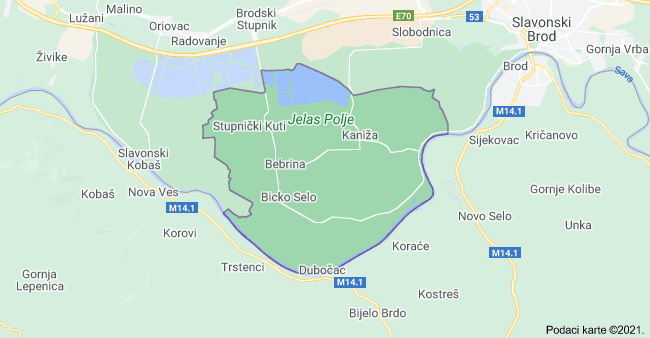 Uprava i digitalizacijaUprava Općine Bebrina trenutno broji 4 zaposlenika, koji se dijele na službenike i namještenike. Kategoriju službenika čine zaposlenici s VSS, VŠS i SSS, dok kategoriju namještenika čine osobe sa završenom srednjom ili osnovnom školom. Jedna službenica ima visoku stručnu spremu, 1 službenica višu stručnu spremu te jedna službenica srednju stručnu spremu. Kada je riječ od spolnoj strukturi zaposlenika, prevladavaju žene.U promatranom periodu od 2016. do 2020. godine poslovanje općinske uprave, unaprijeđeno je uvođenjem sustava digitalizacije. Početkom 2018. godine uspostavljen je novi digitalni sustav pisarnice koji je proveden kroz informatičku platformu za pohranu i obradu podataka kojim se provode aktivnosti pisarnice. Sustav je prilagođen poslovanju Općine čime su stvorene prednosti kod brzine rada, učinkovitosti i lakšeg praćenja rada Jedinstvenog upravnog odjela i Komunalnog odjela Općine. Sustav omogućava digitalno arhiviranje dokumentacije, čuvanje i pretraživanje svih dokumenata u arhivi, automatizirano  urudžbiranje u pisarnici te organizacija grobnog očevidnika koji omogućava uvid u infrastrukturu svakog groblja na području Općine.ProračunUravnotežena proračunska kretanja te kvalitetno planiranje proračunskih prihoda i rashoda jedan su od ključnih preduvjeta rasta gospodarstva te održivog razvoja. Proračunski prihodi Općine Bebrina svake godine bilježi veliki porast, ukoliko promatramo referentni period 2017. - 2020. godine. Proračun se u 2020. godini povećao za 8 milijuna kuna u odnosu na 2017. godinu što pokazuje povećanje od 175 %.Tablica 2-1: Proračunski prihodi Općine Bebrina u razdoblju 2017. – 2020.Izvor: Izvještaji o izvršenju proračuna Općine BebrinaKada govorimo o proračunskom planu za 2021. godinu te projekcijama za 2022. i 2023. godinu, iz tablice ispod vidljivo je kako se proračun za 2021. godinu planirao u iznosu od 32.450.000,00 HRK, što je povećanje proračunskih prihoda za 150% u odnosu na 2020. godinu. Osim toga, ukoliko projekciju usporedimo s proračunskim prihodima iz 2017. godine, planirani prihodi u 2021. godini veći su za 600%  od onih ostvarenih u 2017. godini. Proračunski prihodi Općine Bebrina zamjetno su povećani uspoređujući promatrani period, a povećanje prihoda uvelike je rezultat sredstava koja su dostupna u okviru proračuna Europskih strukturnih i investicijskih fondova. Za daljnje analize ključan će biti iznos realiziranih proračunskih prihoda.Tablica 2-2: Proračunski plan Općine Bebrina za 2021. godinu i projekcije za 2022. i 2023. godinuIzvor: Proračun Općine Bebrina za 2021. godinuU razdoblju od 2017. do 2020. godine u proračun Općine Bebrina iz fondova Europske unije uplaćeno je 5.537.150,35 HRK.Proračunska ulaganja u strateške ciljeve u razdoblju 2017. – 2020.Važan pokazatelj kvalitete ulaganja i proračunske potrošnje svakako je strateško ulaganje, odnosno ostvarivanje zadanih strateških ciljeva i proračunska izdvajanja za te ciljeve. Strateški ciljevi ostvaruju se kroz razvojne projekte, programe i mjere kojima se potiče kvalitetno raspolaganje dostupnim resursima i održivi razvoj područja. Sukladno tome, važno je napomenuti kako je u Programu ukupnog razvoja općine Bebrina za razdoblje 2015. – 2020. godine definirano tri strateška cilja:SC1. Ostvareni uvjeti za pokretanje poduzetničke aktivnosti na području općine.SC2. Infrastrukturno razvijena i ekološki savjesna općinaSC3. Unapređenje kvalitete životaKljučno je prikazati proračunsku potrošnju po strateškim ciljevima kako bismo mogli iščitati koliko su planirani ciljevi povezani sa samim proračunom jedinice lokalne samouprave i sukladno tome, koliko su ostvarivi. Tablica dolje predstavlja prikaz ukupnih proračunskih strateških ulaganja Općine Bebrina u razdoblju od 2017. godine do kraja 2020. godine. Vrijednost ukupnog planiranog ulaganja za sva tri definirana strateška cilja kroz sve godine obuhvaćene Programom iznosila je 53.025.000,00 HRK, dok je vrijednost ukupnog izvršenja do kraja 2020. godine iznosila 28.267.209,63 HRK, što znači da je realizirano 53,31% ukupnih planiranih strateških investicija.Tablica 2-3: Proračunska ulaganja u strateške ciljeveIzvor: Razvojni programi Općine BebrinaOd ukupnih realiziranih ulaganja 28.267.209,63 HRK 75,3% sredstava je uloženo za ostvarenje strateškog cilja 2 – Infrastrukturno razvijena i ekološki savjesna općina, 24,4% sredstava, odnosno 6.903.486,37 HRK uloženo je za ostvarenje strateškog cilja 3 – Unapređenje kvalitete života, dok je 0,34% utrošeno za ostvarenje strateškog cilja 1 – Ostvareni uvjeti za pokretanje poduzetničke aktivnosti na području općine. Ukoliko uspoređujemo količinu sredstava koja je utrošena po pojedinom strateškom cilju, jasno je kako je na ostvarenje SC 2 potrošeno više sredstava nego na preostala dva cilja zajedno. Stoga, moguće je zaključiti kako je Općina Bebrina u promatranom razdoblju najviše uložila u razvoj infrastrukture i očuvanje okoliša. Najmanje se ulagalo u poduzetništvo i aktivnosti vezane za pokretanje poduzetništva na području općine.Grafikon 2-1: Proračunska ulaganja u strateške ciljeve u %Opća infrastrukturaJedan od ključnih pokazatelja razvoja komunalne infrastrukture je kvaliteta upravljanja sustavom gospodarenja otpadom. Unapređenje sustava gospodarenja otpadom na području Općine Bebrina u razdoblju od 2017. do 2021. godine realizirano je investicijama u infrastrukturu za gospodarenje otpadom i strateškim planiranjem daljnjeg unapređenja u idućem razdoblju. U periodu od 2017. do 2021. godine utrošeno je 1.414.772,50 HRK kako bi se sanirala divlja odlagališta, postavile table te nabavile posude za odvojeno prikupljanje otpada. 2018. godine Općina je usvojila Plan gospodarenja otpadom kojim su riješena prioritetna pitanja o sustavu gospodarenja otpadom. Stanovništvo općine Bebrina obuhvaćeno je organiziranim sakupljanjem komunalnog otpada u obuhvatu od 100% što znači da su svi stanovnici u sustavu organiziranog sakupljanja otpada. Tijekom ovog razdoblja uspostavljen je sustav zelenih otoka za odvojeno prikupljanje stakla, plastike i papira. Zeleni otoci postavljeni su na sedam lokacija u sedam naselja općine Bebrina. S ciljem unapređenja sustava gospodarenja otpadom uspostavljeno je mobilno reciklažno dvorište te na taj način povećano prikupljanje odvojenog otpada i znatno smanjena količina miješanog komunalnog otpada na području općine. Reciklažno dvorište postavljeno je u svakom naselju određene dane u mjesecu kako bi se svima omogućio pristup. Osim toga, od 2019. godine postavljena su dva kontejnera za animalni otpad u naseljima Bebrina i Šumeće.Tijekom ovog razdoblja utrošeno je 1.291.305,00 HRK kako bi se sanirala nekadašnja dogovorna odlagališta na području općine Bebrina i to u naselju Zbjeg za sanaciju odlagališta utrošeno je 122.500,00 HRK, za odlagalište u Šumeću utrošeno je 548.650,00 HRK te za sanaciju odlagališta u Bebrini i Stupničkim Kutima utrošeno je 620.155,00 HRK. Time se unaprijedio kompletni sustav gospodarenja otpadom. Ukupna količina sakupljenog komunalnog otpada smanjena je za 28% gledano kroz razdoblje od 2017. do 2020. godine i pozitivan je pokazatelj u smislu ostvarenja najpoželjnije opcije gospodarenja otpadom – sprječavanja nastanka otpada i ponovno korištenje istoga. Količine odvojeno prikupljenog komunalnog otpada također su u porastu, no najvažniji je pokazatelj udio miješanog komunalnog otpada u ukupno sakupljenom komunalnom otpadu, koji je u padu.Tablica 2-4: Struktura otpadaIzvor: Izvješće o provedbi Plana gospodarenja otpadomKada pratimo proračunska ulaganja u infrastrukturne sustave, Općina Bebrina je u razdoblju od 2017. do 2020. godine unutar proračunskih infrastrukturnih sredstava čak 89% iznosa potrošila na gradnju i uređenje javnih površina i nerazvrstanih cesta. 4,7% tih sredstava uloženo je na održavanje javnih površina, dok je za potrošnju električne energije za javnu rasvjetu, obnovu i održavanje javne rasvjete uloženo 6,2% infrastrukturnih sredstava. Za proširenje sustava vodoopskrbe uloženo je 0,20% infrastrukturnih sredstava u gledanom razdoblju te za održavanje mjesnih groblja utrošeno je 0,17% sredstava.Grafikon 2-2: Ulaganje u razvoj komunalne i javne infrastrukture u %Revitalizacija javnih površina i neiskorištenih nekretnina podrazumijeva unapređenje kvalitete života u općini Bebrina kroz urbanu regeneraciju javnih prostora. Od 2017. do 2020. godine provedene su sljedeće investicije u revitalizaciju javnih površina: Uređenje i opremanje dječjih igralištaRekonstrukcija prostora za igraonicu i opremanjeRekonstrukcija i opremanje stare zgrade OpćineUređenje grobljaIzgradnja objekata za DVD Bebrina i DubočacUređenje društvenog doma u mjestu ZbjegZa aktivnosti djece na otvorenom obnovljena su i opremljena dječja igrališta u vrijednosti 55.745,34 HRK te kroz projekte koji su u tijeku izgraditi će se adrenalinski park, šumske učionice i tematsko dječje igralište te dječji park s urbanom opremom i igralima.Na energetsku obnovu zgrada javne namjene na području općine Bebrina utrošeno je ukupno 2.415.678,24 HRK. Energetski su obnovljena dva društvena doma, dva objekta javne namjene namijenjena djelovanju sportskih udruga i jedna zgrada DVD-a.Tablica 2-5: Energetska obnova javnih objekataIzvor: Izvršenje proračuna Općine BebrinaNadalje, infrastrukturne investicije obuhvatile su i izgradnju pješačkih staza u naseljima općine, pa se u ovom razdoblju utrošilo 672.892,22 HRK za izgradnju pješačkih staza u mjestima Bebrini, Kaniži i Zbjegu. U promatranom razdoblju od 2017. do 2020. godine na području općine Bebrina za izgradnju energetski učinkovite javne rasvjete izrađena je dokumentacija dok su za provedbu kanalizacijske mreže nadležne druge institucije. Dodatno, prema popisu stanovništva iz 2011. godine u općini Bebrina 44% kućanstava posjeduje osobno računalo, stolno ili prijenosno, dok se 40% kućanstava koristi internetom. O razvoju informatičke pismenosti stanovništva općine Bebrina više će reći usporedba navedenih podataka sa onima koji će iznjedriti novi službeni popis stanovništva u 2021. godini. Ključni preduvjeti za društveni i gospodarski razvoj općine Bebrina je uvođenje besplatnog bežičnog interneta kao osnovne telekomunikacijske infrastrukture. Projekt WiFi4EU proveden je 2020. godine te je za sve uveden besplatni bežični internet na javnim površinama. Instalirane su dvije pristupne točke na zgradi Društvenog doma u Kaniži te na zgradi Društvenog doma u Dubočcu. DruštvoDemografski pokazateljiOpćina Bebrina značajna proračunska sredstva ulaže u unapređenje demografske situacije na svome području, kako bi u najvećoj mogućoj mjeri olakšala život svojim stanovnicima te unaprijedila kvalitetu života na području općine. Kao najuspješnije mjere za unapređenje demografske slike općine ističemo slijedeće: Općina Bebrina isplaćuje naknade roditeljima u visini 2.000,00 HRK za prvo dijete te povećanje od 500,00 HRK za svako slijedeće dijete (ukupno 346.000,00 proračunskih kuna utrošeno za rodiljne naknade)Isplata financijskih sredstava za sufinanciranje boravka u vrtićima te dječjim igraonicama Provođenje programa predškolskog i osnovnoškolskog obrazovanja na području općine Bebrina sufinancirana od strane općine (489.384,06 HRK u protekle 4 godine)Darivanje djece s područja općine (novorođenčad do mlađih osnovnoškolaca) povodom blagdana Sufinanciranje školskih projekata polaznika osnovne škole Bebrina (95.082,68 HRK u posljednje 4 godine) Sufinanciranje autobusnih karti svih srednjoškolaca s područja općine za vrijeme cijelog trajanja srednjoškolskog obrazovanja (418.180,00 HRK u posljednje 4 godine). Jednokratne novčane naknade za sve studente s područja općine u iznosu od 1.000,00 HRK po studentu (182 studenta u posljednje 4 godine) Rekonstruirana dječja igraonica u sklopu Doma kulture u Bebrini (ukupno 700.000,00 HRK za rekonstrukciju i opremanje) Općina Bebrina, prema popisu stanovništva iz 2011. godine broji 3.252 stanovnika u 966 kućanstava. Udio stanovništva općine Bebrina u ukupnom stanovništvu Brodsko-posavske županije iznosi 2%. Kako je vidljivo iz podataka Hrvatskog zavoda za statistiku, broj stanovnika na području općine u posljednjih četrdesetak godina pretežno stagnira. Općina se s problemom negativnih populacijskih trendova nosi bolje od svoje okolice stalnim ulaganjima u unapređenje kvalitete života i uvođenjem novih sadržaja za svoje stanovnike. Kako je vidljivo u slijedećoj tablici, negativni populacijski trendovi na području općine su prisutni ali s umjerenim utjecajem.Tablica 2-6: Populacijski trendovi na području Općine BebrinaIzvor: Državni zavod za statistiku, 2011. godineProsječna gustoća naseljenosti na području općine Bebrina iznosi 32,20 stanovnika po kilometru kvadratnom, što je značajno ispod županijskog prosjeka (78,12 stan/km2). Dobno-spolna struktura stanovništva temeljna je demografska struktura koja prikazuje vitalnost stanovništva te prikazuju raspoloživost radne snage na području općine. Tablica 2-7: Dobno-spolna struktura stanovništva na području Općine BebrinaIzvor: Državni zavod za statistiku, 2011. godineKako je vidljivo iz prethodne tablice, Općina Bebrina suočava se s istim demografskim problemima kao i ostatak ruralne Hrvatske a to je relativno niski udio djece u odnosu na stanovništvo srednje dobi, što će predstavljati problem za Općinu u budućem periodu. Na temelju ovih statističkih podataka, Općina je kreirala mjere za svoj Provedbeni program, kojima u najvećoj mogućoj mjeri planira unaprijediti kvalitetu života, omogućiti sve potrebne kapacitete (infrastrukturne i stručne) kako bi se potakli pozitivni demografski trendovi te povećao udio djece u ukupnom stanovništvu Općine. Grafikon 2-3: Dobna struktura stanovnika Općine BebrinaTakođer, kako je moguće vidjeti iz prethodne tablice, spolna struktura stanovništva općine je gotovo identična u omjeru žena i muškaraca. Negativni trendovi primjetni su u omjeru mladog zrelog i starog stanovništva, koji negativno utječu na trendove u općini u proteklih nekoliko desetljeća, sa smanjenjem mladog stanovništva, a povećanjem broja zrelog i starog. Odgoj i obrazovanjeNa području općine Bebrina ne postoje dječji vrtići te sva djeca predškolskog uzrasta pohađaju vrtić „Ivančica“ u susjednoj općini Oriovac.  Na području općine Bebrina djeluje osnovna škola „Matija Antun Reljković“ s matičnom školom u mjestu Bebrina te područnim školama u 6 naselja Općine i to: Kaniža, Zbjeg, Šumeće, Banovci, Dubočac i Stupnički Kuti. Matična škola provodi nastavu od I – VIII razreda te ima sve potrebne infrastrukturne kapacitete (učionički prostori, školska dvorana, vanjska igrališta) za održavanje kvalitetne nastave. Područne škole održavaju nastavu od I – IV razreda te su ograničene prostornim kapacitetima. Ukupno, škole na području općine broje 380 učenika. Općina konstantno ulaže u unapređenje obrazovnih kapaciteta za svoje stanovnike, kroz korištenje dostupnih EU fondova i proračunskih sredstava. Matična osnovna školu u mjestu Bebrina konstantno ulaže u unapređenje svojih prostornih i stručnih kapaciteta kroz korištenje EU fondova te je jedna od najaktivnijih po tome pitanju na području BPŽ. Kako je vidljivo u prethodnom poglavlju „Demografski pokazatelji”, broj djece koja se rađa se iz godine u godinu smanjuje, što je izrazito vidljivo na periodu od posljednjih 20 godina (stanovnici od 0-19 godina starosti navedeni u tablici). Kako bi se ovi negativni demografski učinci ublažili, Općina planira, planskim ulaganjima u budućem periodu u najvećoj mogućoj mjeri unaprijediti kvalitetu života stanovnika općine te planski ulagati uz unapređenje odgojno obrazovne infrastrukture.KulturaNa području općine Bebrina nalazi se slijedeća kulturna baština: Crkva sv. Marije Magdalene – nepokretno kulturno dobro Inventar crkve sv. Marije Magdalene – pokretno kulturno dobro Tradicijska kuća (Kuća Crnac) k. br. 97 – nepokretno kulturno dobro Crkva sv. Mihovila arkanđela – nepokretno kulturno dobro Inventar srkve sv. Mihovila arkanđela – pokretno kulturno dobro Osim navedenih stavki kulturne baštine, na području općine postoji i značajan broj kulturnih lokaliteta novije povijesti, etnoloških dobara i građevina te evidentiranih arheoloških lokaliteta. Svojim jedinstvenim geografskim položajem općina je vezana za rijeku Savu te je kroz povijest bila stanište mnogobrojnih kultura, što značajno povećava njen značaj kao potencijalni arheološki lokalitet. Također, na području općine Bebrine djeluje veliki broj udruga u kulturi koje unapređuju ili promoviraju kulturno nasljeđe ovog područja, kako hrvatskog naroda tako i ukrajinske nacionalne manjine, koja dugi niz godina živi na ovom području. Udruge te sama općina sudjeluju u organizaciji velikog broja kulturnih manifestacija od kojih izdvajamo: KUD „Bebrina“: Urodila šuma žirovica KUD „Graničar“: Slavonija u srcu i duši KUD „Posavac“: Kolo na Matniku za Grgurevo KUD „Šokadija“: Inati se Slavonijo KUD „Andrij Pelih“ :Tradicionalni ukrajinski bal UKPD „Taras Ševčenko“: LITERARNO-DRAMSKE VEČERI POSVEĆENE Tarasu Ševčenku Bebrinska udruga mladih: Advent u Bebrini Bebrinska udruga mladih: Križni put Bebrina-Dubočac Kutljanska udruga mladih: Dani prvog hrvatskog piva u Kutima Bebrinska udruga mladih: Sportske igre mladih Kutljanska udruga mladih: Olimpijada mladih Zbježanska udruga mladih: Sportske igre mladihManifestacije koje se održavaju na području općine Bebrina predstavljaju značajan faktor privlačenja posjetitelja na područje Općine te se stupanj organizacije navedenih manifestacija iz godine u godinu profesionalizira te unapređuje. Općina je u prethodne četiri godine za rad udruga na svom području iz proračuna ukupno isplatila 1.520.000,00 kuna.Civilno društvoOrganizacije civilnog društva koje djeluju na području općine Bebrina imaju veliku ulogu u društvenom životu stanovnika općine budući da sudjeluju u organizaciji velikog broja manifestacija koje se održavaju u samoj općini. One imaju snažnu ulogu u kreiranju aktivnosti općine, bile one humanitarnog ili društvenog karaktera, a sve za korist svoje lokalne zajednice. Organizacije civilnog društva na području općine (30 udruga) financiraju se iz proračuna općine, ovisno o sektoru u kojem djeluju. Najveći broj udruga djeluje u sportsko-rekreativnoj djelatnosti (njih 8), a slijede kulturno-umjetničke (6 udruga) te vatrogasne (5 udruga). Grafikon 2-4: Područja djelovanja OCD-ova s područja Općine BebrinaIzvor: Registar udrugaSportOpćina Bebrina nema krovnu sportsku organizaciju koja se bavi organiziranjem i financiranjem djelovanja sportskih udruga na području općine. Općina je s ukupno 1.520.000,00 kuna u protekle četiri godine financirala rad udruga na području općine, u što su uključene i udruge koje se bave sportom. Također, Općina je provodila projekt obnove infrastrukture koju koriste sportska društva i to energetske obnove objekta nogometnog igrališta Šumeće u vrijednosti 400.000,00 kuna. Između ostalih aktivnosti Općine u prethodnom razdoblju bitnih za sport i sportske aktivnosti na području općine ističe se i legalizacija slijedećih sportskih objekata: sportski objekt i igralište u Bebrini sportski objekt i igralište u Banovcima sportski objekt u Kaniži sportski objekt na igralištu u Zbjegu U budućem periodu, Općina ima u planu obnovu sportskih objekata u Bebrini, Zbjegu, Kaniži i Banovcima.Zdravstvena zaštita i socijalna skrbZdravstvena zaštita stanovnicima općine Bebrina dostupna je u mjestu Bebrina gdje je smještena zgrada ambulante u kojoj se nalazi ordinacija liječnika opće prakse, zubarska ambulanta te ljekarna. Navedeni kapaciteti zadovoljavaju trenutne potrebe svih stanovnika općine, dok je za budući period u planu, a u skladu s propisanim minimumom društvenih funkcija (PPŽ) da ambulanta u Bebrini preraste u zdravstvenu stanicu s više specijalističkih timova, dok bi se nove ambulante opće medicine otvorile u mjestima Kaniža i Šumeće.  Osim navedenoga, na području općine postoji i veterinarska ordinacija.Stanovnici općine Bebrina sve svoje potrebe iz oblasti civilne zaštite, kao i do sada obavljati će u gradu Slavonskom Brodu, koji je administrativno središte županije te susjedno naselje općine Bebrina. GospodarstvoIndeks razvijenostiKompozitni indeks razvijenosti, sastavljen od društveno-gospodarskih indikatora definira stupanj razvijenosti jedinica lokalne i regionalne samouprave. Općina Bebrina nalazi se u drugoj skupini jedinica lokalne samouprave koje se prema vrijednosti indeksa nalaze u trećoj četvrtini ispodprosječno rangiranih jedinica lokalne samouprave. U skladu s člankom 36. Zakona o regionalnom razvoju RH, Općini Bebrina pripada status potpomognutog područja. Prema parametrima za izračun vrijednosti kompozitnog indeksa razvijenosti (prosječni dohodak po stanovniku, prosječni izvorni prihodi po stanovniku, prosječna stopa nezaposlenosti, opće kretanje stanovništva, indeks starenja te stupanj obrazovanja), vrijednost indeksa Općine iznosi 94,871 dok je vrijednost indeksa razvijenosti Brodsko-posavske županije 93,449, što županiju svrstava u prvu skupinu jedinica regionalne samouprave ili u drugu polovicu ispodprosječno rangiranih županija. Slijedom navedenog možemo zaključiti da se i analizirana općina Bebrina kao i Brodsko-posavska županija razvijaju podjednakom dinamikom, što je još uvijek ispod prosjeka RH. Grafikon 2-5: Indeks razvijenostiIzvor: Ministarstvo regionalnog razvoja i fondova Europske unijeTržište radaPrema službenim informacijama Hrvatskog zavoda za zapošljavanje za mjesec kolovoz 2021. godine (zadnji dostupni podatci), u Brodsko-posavskoj županiji evidentirano je 6265 nezaposlenih osoba. Općina je do sada u svojim aktivnostima aktivno radila na rješavanju problema nezaposlenih osoba sa svog područja. Provodila je projekte javnih radova na kojima su sudjelovale 32 nezaposlene osobe s njenog područja u periodu od 4 godine. Nezaposlenost se smatra jednim od najvećih problema na ovome području, a općina ima, kako je vidljivo i u dobnoj strukturi stanovništva, poseban problem s dugotrajno nezaposlenim osobama. Također, kada god je u mogućnosti, zapošljava nove djelatnike na ovom tipu radova, i to na određeno vrijeme, do 6 mjeseci trajanja ugovora. Zaposlenici su radili na poslovima uređenja kanalske mreže uz nerazvrstane ceste, sanacije divljih odlagališta, održavanju poljskih puteva, uređenju zelenih površina, uređenju groblja, sadnji biljaka, zaštiti okoliša i sl. Općina je i u 2021. godini nastavila s prijavom projekata s ciljem zapošljavanja dugotrajno nezaposlenih osoba na javnim radovima, što je praksa s kojom se planira nastaviti i u buduće. Nadalje, od prosinca 2017. godine općina Bebrina provodi projekt zapošljavanja žena "Želim, radim, pomažem" u okviru programa Zaželi - Program zapošljavanja žena, kojim je zaposleno 10 žena koje su potpisale svoje Ugovore o radu već u veljači 2018. godine i to na 23 mjeseca. U 2020. godini pokrenut je novi projekt pod nazivom “Radim i pomažem” te je zaposleno novih 15 žena na razdoblje od godine dana.  Iz strukture zaposlenih osoba na području općine vidljivo je da je većina zaposlenih (52%) zaposlena kod pravnih osoba koje posluju na području općine. Slijede poljoprivrednici s udjelom od 25%, zatim obrtnici s 16% udjela. Nadalje, većina nezaposlenih (preko 52%) su dugotrajno nezaposlene osobe, koje zbog svoje starosne dobi i stručne spreme imaju vrlo male šanse za pronalazak zaposlenja, čime se još veći naglasak stavlja na planski razvoj općine i nastavak provedbi projekata kojima se osiguravaju javni radovi za stanovnike općine. Prema obrazovnoj strukturi nezaposlenih osoba, prevladavaju one sa srednjom stručnom spremom (više od 52%), dok poseban problem predstavljaju osobe bez škole, nezavršenom osnovnom školom te sa završenom osnovnom školom koje čine 41% ukupno nezaposlenih.  PoduzetništvoOpćina Bebrina ulaže značajne napore u unapređenje poduzetničke klime na svome području te na svome području ima ustrojenu poduzetničku zonu površine 17,8 ha koja je namijenjena proizvodnim tvrtkama. Sama zona ima svu potrebnu infrastrukturu za pokretanje proizvodnog procesa, međutim, uzrokovano COVID-19 krizom ali i drugim nepovoljnim gospodarskim pokazateljima na ovom području, Općina nije imala uspjeha u privlačenju gospodarskih subjekata.   Trenutno zona nema korisnika te je dostupna u svojoj punoj površini za dugotrajni najam ili kupnju zemljišta. Na području općine registriran je 51 gospodarski subjekt, od kojih većina djeluje u poljoprivrednoj djelatnosti, slijede prerađivačka industrija, trgovina, ugostiteljstvo i prijevoz. Većina gospodarstva općine tradicionalno je vezana za primarnu poljoprivrednu proizvodnju, tj. korištenje poljoprivrednog zemljišta kao najrasprostranjenijeg prirodnog resursa. Proizvodne djelatnosti su simbolično zastupljene i premda spadaju po nacionalnoj klasifikaciji u prerađivačku industriju, one to u pravnom smislu nisu (proizvodnja svijeća, sitotisak).Općina potiče razvoj poljoprivrede na način da svim OPG-ima i drugim gospodarskim subjektima nudi besplatno savjetovanje u pripremi i izradi projekata za ruralni razvoj, kako bi se na najbolji mogući način osnažila gospodarska situacija u općini te dovelo do novog zapošljavanja i otvaranja radnih mjesta. PoljoprivredaOpćina Bebrina primarno je poljoprivredo područje te je od ukupne površine Općine (10.590,1 ha), čak 58,8% (6.225,7 ha) karakterizirano kao poljoprivredna površina. Tablica 2-8: Struktura poljoprivrednog zemljišta na području Općine BebrinaIzvor: Ured za katastarske-geodetske poslove Slavonski Brod (Prostorni plan BPŽ 2008.)Prema podatcima iz Upisnika poljoprivrednika za 2020. godinu, na području općine Bebrina registrirano je 305 obiteljskih poljoprivrednih gospodarstava, 6 obrta kojima je primarna poljoprivredna djelatnost te 4 trgovačka društva. Prema broju registriranih OPG-a općina Bebrina pripada među najrazvijenije u Brodsko-posavskoj županiji. Grafikon 2-6: Broj OPG-a na području Općine BebrinaIzvor: Upisnik poljoprivrednikaKako je vidljivo iz prethodnog grafikona, broj OPG-ova se u posljednjih nekoliko godina neznatno smanjio, s 343 u 2018. godini na 305 u 2020. što je uzrokovano negativnim demografskim trendovima, ekonomskom krizom uzrokovanom COVID-19 pandemijom te općenito negativnom gospodarskom klimom na području županije. Prema dobnoj strukturi nositelja OPG-a na području općine, najveći broj nositelja nalazi se u kategoriji starijih od 65 godina, što je u skladu s dobnom strukturom stanovništva na području općine, ali i negativnim demografskim trendovima na području županije. Kako je vidljivo na slijedećem grafu, značajan broj nositelja OPG-a je i u kategoriji mlađih od 41 godinu što daje nadu u revitalizaciju poljoprivredne proizvodnje na području općine ali i opravdava napore općine u poticanju svojih stanovnika u bavljenju poljoprivredom te prijavi na dostupne mjere ruralnog razvoja.Grafikon 2-7: Dobna struktura nositelja OPG-a u 2020. godiniIzvor: Državni zavod za statistikuTurizamOpćina je u proteklom mandatnom periodu značajna sredstva uložila u uređenje javnih prostora te unapređenje svojih turističkih kapaciteta kroz podizanje komunalnog standarda (nabavka komunalne opreme vrijednosti gotovo 800.000,00 kuna) te saniranjem divljih odlagališta na području općine. Nadalje, Općina je, korištenjem sredstava dostupnih iz Europskih fondova sufinancirala izgradnju turističkih kapaciteta kao što su sjenica u Stupničkim Kutima, izgradnja pješačko biciklističke staza u naselju Kaniža, Savska ulica u duljini od 1,49 kilometara vrijednosti 4.000.000,00 kuna, potpisan je ugovor o financiranju Edukativno-pješačke staze Bebrina vrijedne 740.000,00 kuna, dobivena je Odluka o financiranju za izgradnju „Adrenalinske šume“ u mjestu Bebrina koja će se sastojati od „zip-linea“, stijene za penjanje te različitih drugih elemenata zabavnog sadržaja. U suradnji s lovnom udrugom „Srna” iz Banovaca na području strelišta Migalovci uređena je poučna staza Migalovci (vrijednost projekta 750.000,00 kuna) te je postavljena infrastruktura i oprema za dulji boravak posjetitelja (sjenice, stolovi, klupe, postavljeni su drveni WC-i, koševi za otpatke, info table, smjerokazi). Također u suradnji s lovnom udrugom „Srna” iz Banovaca realizira se projekt “Odmorište Dubočac” u vrijednosti 750.000,00 kuna. U sklopu projekta u mjestu Dubočac izgrađeno je odmorište sa sjenicama, klupama, koševima za smeće, drvenim WC-ima te edukativnim sadržajem. Provedba projekta je završena te je uređen teren kamenim agregatom, izgrađene su sjenice, postavljeni su vidikovci, edukativne table, ploče i drugi edukativni sadržaji.Općina je prijavila dva projekta prijedloga s mjestom realizacije u Stupničkim Kutima, a odnose se na izgradnju promatračnice i tematsko-edukativnog parka. Ovim projektima Općina planira steći uvjete za pokretanje „birdwatching” turizma na svome području, pogodnom za razvoj ove specifične grane turizma zahvaljujući jedinstvenom geografskom i ornitološkom kapacitetu. Ukupna vrijednost prijavljenih projektnih prijedloga je 1.200.000,00 kuna. S ciljem povećanja turističke posjećenosti te unapređenja uvjeta za ornito i druge oblike turizma usko vezanih za prirodna dobra općine, započeta je izgradnja vidikovca u Kaniži (do sada uloženo više od 700.000,00 kuna). Kako bi se planski ulagalo u turističke kapacitete općine, Općina je dobila potporu u iznosu od 97.500,00 kuna za izradu Strateškog plana razvoja turizma Općina Bebrina. Ulaganje je rezultat uspješne prijave na natječaj za provedbu Podmjere 7.1. “Sastavljanje i ažuriranje planova za razvoj općina i sela u ruralnim područjima i njihovih temeljnih usluga te planova zaštite i upravljanja koji se odnose na lokalitete Natura 2000 i druga područja visoke prirodne vrijednosti”.Na području općine, osim infrastrukturnih kapaciteta, postoji i tamburaški festival u naselju Stupnički Kuti, s prosječno 250 posjetitelja, a koji se kao manifestacija stalnog karaktera može uključiti u turističku ponudu prostora općine. Sve navedeno govori o planskom razvoju turizma na području Općine, koji predstavlja jednu od temeljnih grana razvoja u budućem periodu. Općina planira iskoristiti svoje infrastrukturne i druge kapacitete kako bi planski obogatili ponudu turističkih sadržaja te time privukli posjetitelje na svoje područje. U budućem periodu Općina ima u planu značajna ulaganja u turizam koji se bazira na prirodnim ljepotama i posebnostima ovog područja (jedinstvena flora i fauna).MISIJA, VIZIJA I SWOT ANALIZAMisijaMisija Općine Bebrina je ostvarivanje društvenih i gospodarskih interesa stanovništva kroz poboljšanje komunalnih uvjeta, prometne dostupnosti i sigurnosti, obrazovanja i sadržaja te kvalitete života svih građana, vodeći pri tome posebnu brigu od ranjivim skupinama. Također, misija je poticati i pomagati inicijative lokalnog stanovništva, OPG-ova i OCD-a promicanjem partnerskih odnosa i dijaloga u svrhu provedbe održivih strategija i planova za poboljšanje kvalitete života i gospodarskih potencijala zajednice. VizijaRazvoj općine Bebrina bit će usmjeren na gospodarski razvoj koji će se ostvariti poticanjem samozapošljavanja i lokalnog poduzetništva (OPG-ovi, obrti, udruge…) uz odgovorno korištenje i upravljanje prirodnim resursima i baštinom, stvaranjem uvjeta mladima za ostanak na selu kroz stipendije, zapošljavanje i poticaje za izgradnju obiteljskih kuća.SWOT analizaSTRATEŠKI OKVIR PROVEDBENOG PROGRAMA OPĆINE BEBRINA ZA RAZDOBLJE 2021. – 2025. GODINEStrateško planiranje i razvoj Općine Bebrina u razdoblju do 2025. godine temeljit će se na postavljenom strateškom okviru koji je dio Provedbenog programa Općine Bebrina za razdoblje 2021.-2025. godine. Strateški okvir definiran je kroz nekoliko razvojnih mjera: uređenje naselja i stanovanje; prostorno i urbanističko planiranje; komunalno gospodarstvo; odgoj i osnovno obrazovanje; briga o djeci; socijalna skrb; primarna zdravstvena zaštita; kultura, tjelesna kultura i sport; zaštita potrošača; zaštita i unapređenje prirodnog okoliša; protupožarna i civilna zaštita; promet na svom području; gospodarski razvoj; lokalna uprava i administracija; demografija. Sve navedene mjere odgovaraju samoupravnom djelokrugu Općine Bebrina. Po usvajanju Plana razvoja Brodsko-posavske županije mjere Provedbenog programa povezati će se sa posebnim ciljevima županije, a u trenutku donošenja Provedbenog programa usklađene su sa strateškim ciljevima, prioritetima i mjerama Nacionalne razvoje strategije do 2030. godine. U okviru razvojnih mjera su aktivnosti kroz koje će Općina Bebrina pratiti uspješnost vlastitog strateškog planiranja te provedenih ciljeva i rezultata Provedbenog programa. Svaka od aktivnosti mjeriti će se kroz definirane pokazatelje rezultata te utvrđene polazišne i ciljne vrijednosti za određeni pokazatelj rezultata. Uz to, važan element strateškog planiranja je i strateško planiranje proračunskih sredstava koja su potrebna za realizaciju mjera, aktivnosti i projekata. Shodno tome, strateški okvir Provedbenog programa obuhvaća poveznicu s proračunom Općine.Mjere, aktivnosti i razvojni projektiUređenje naselja i stanovanjePOTENCIJALNI PROJEKTI KOJI ĆE SE PROVODITI U MANDATNOM RAZDOBLJU 2021.-2025. god. Provedba projekta „Šumska učionica i tematsko dječje igralište“ u BebriniIzgradnja „Adrenalinske šume“ u BebriniIzgradnja parka „Filius“ u ŠumećuIzgradnja tematsko-edukativnog parka u Stupničkim KutimaRekonstrukcija i opremanje zgrade stare OpćineIzgradnja energetski učinkovite javne rasvjeteIzrada prostorno-planske dokumentacijePOTENCIJALNI PROJEKTI KOJI ĆE SE PROVODITI U MANDATNOM RAZDOBLJU 2021.-2025. god. Izmjena prostornog planiranja uređenja općine BebrinaKomunalno gospodarstvo POTENCIJALNI PROJEKTI KOJI ĆE SE PROVODITI U MANDATNOM RAZDOBLJU 2021.-2025. god. Provođenje programa javnih radova na području Općine Odgoj i obrazovanjePOTENCIJALNI PROJEKTI KOJI ĆE SE PROVODITI U MANDATNOM RAZDOBLJU 2021.-2025. god. Pokretanje projekata cjeloživotnog učenja za ciljane nezaposlene skupine s područja Općine Bebrina Briga o djeciPOTENCIJALNI PROJEKTI KOJI ĆE SE PROVODITI U MANDATNOM RAZDOBLJU 2021.-2025. god. Izgradnja dječje vrtića Bebrina kako bi se na području općine stvorili prostorni i materijalni uvjeti za smještaj jasličke djece i djece predškolske grupe.Glavni cilj izgradnje Dječjeg vrtića Bebrina je povećanje broja djece koja će biti obuhvaćena predškolskim odgojem. Objekt će biti izgrađen prema svim standardima samoodrživog objekta.Socijalna skrbPOTENCIJALNI PROJEKTI KOJI ĆE SE PROVODITI U MANDATNOM RAZDOBLJU 2021.-2025. god. Provedba projekta „Zaželi“ u naseljima općine Bebrina Primarna zdravstvena zaštitaKultura, tjelesna kultura i sportPOTENCIJALNI PROJEKTI KOJI ĆE SE PROVODITI U MANDATNOM RAZDOBLJU 2021.-2025. god. Energetska obnova sportskih objekata u naseljima Bebrina, Zbjeg, Kaniža i BanovciRekonstrukcija sportske građevine u ŠumećuZaštita potrošača na području općineZaštita i unapređenje prirodnog okolišaProtupožarna i civilna zaštitaIzgradnja i održavanje komunalne infrastrukturePOTENCIJALNI PROJEKTI KOJI ĆE SE PROVODITI U MANDATNOM RAZDOBLJU 2021.-2025. god. Projektom je planirana rekonstrukcija traktorskih puteva u šumske ceste gospodarske jedinice Mrsunjski lug – Migalovci. Rekonstrukcija se odnosi na prometnice u k.o. Stupnički Kuti, K.o. Bebrina i k.o. Kaniža, a duljina prometnica koje se planiraju rekonstruirati iznosi približno 6400m.Izgradnja pješačko-biciklističke staze u Savskoj ulici, KanižaGospodarski razvojLokalna uprava i administracijaPoticanje nataliteta	POTENCIJALNI PROJEKTI KOJI ĆE SE PROVODITI U MANDATNOM RAZDOBLJU 2021.-2025. god. Program društveno poticajne stanogradnje na području Općine BebrinaFinancijski, akcijski i terminski plan provedbe razvojnih projekataPRAĆENJE, IZVJEŠTAVANJE I VREDNOVANJE STRATEŠKIH AKATAPraćenje i izvještavanje o provedbi akta strateškog planiranja od značaja za jedinice lokalne samouprave sastavni je dio procesa strateškog planiranja i definirano je Pravilnikom o Strateškom planiranju. Praćenje provedbe akata strateškog planiranja obuhvaća proces prikupljanja, analize i usporedbe pokazatelja  kojima se sustavno prati uspješnost provedbe mjera akta strateškog planiranja. Izvještavanje o provedbi akta strateškog planiranja proces je pružanja pravovremenih i relevantnih informacija ključnim nositeljima strateškog planiranja na razini JLS te široj javnosti o statusu provedbe strateškog akta.Praćenje i izvještavanjeZa provedbu ovog Provedbenog programa te za praćenje i izvještavanje o provedbi nadležna je Općina Bebrina na čelu s načelnikom kao odgovornom osobom. Općina Bebrina koordinira procesom koji za cilj ima provedbu mjera usmjerenih dostizanju strateških ciljeva te ispunjenju vizije. Načelnik će imenovati djelatnike  Jedinstvenog upravnog odjela  Općine koji će biti odgovorni za koordinaciju provedbe u suradnji s imenovanom radnom skupinom. Načelnik je odgovoran za redovno izvještavanje o provedbi Provedbenog  programa i uspješnosti zadanih ciljeva. Na godišnjoj osnovi, krajem svake kalendarske godine, a najkasnije do 20. prosinca , revidirati će se Provedbeni program Općine Bebrina. Praćenje provedbe odvija se tako da odgovorna osoba priprema godišnja izvješća o provedbi. Sva izvješća o aktivnostima praćenja i izvještavanja Provedbenog programa Općine Bebrina biti će objavljena na službenim internetskim  stranicama Općine Bebrina.Ciljevi praćenja i izvještavanja su sljedeći: Sustavno praćenje uspješnosti provedbe mjera akta strateškog planiranjaUčinkovito upravljanje provedbom akta strateškog planiranja i kontinuirano unapređivanje javne politike korištenjem rezultata praćenja i izvješćivanja Pružanje pravovremenih i relevantnih osnova donositeljima odluka prilikom određivanja prioriteta razvojne politike, donošenja odluka na razini strateškog planiranja i revizije akta strateškog planiranja kroz analizu učinka, ishoda i rezultata provedenih mjeraUtvrđivanje nenamjernih pozitivnih i negativnih posljedica provedbe akta strateškog planiranja Povezivanje politike, programa, prioriteta, mjera i razvojnih projekataOsiguranje transparentnosti i odgovornosti za korištenje javnih sredstava i izvještavanje javnosti o učincima potrošnje javnih sredstavaRokovi i postupci praćenja i izvještavanja o provedbi Provedbenog programa JLS-a propisani su Pravilnikom o strateškom planiranju.Tablica 5-1: Rokovi i postupci praćenja i izvještavanja o provedbi Provedbenog programa JLS-aProces praćenja i izvještavanja uključuje sljedeće korake u cilju provedbe praćenja i izvještavanja o strateškom planiranju:Uspostava institucionalnog okvira za praćenje uspješnosti provedbe Identifikacija zahtjeva praćenjaUspostava mreže osoba za praćenjeIzvještavanje o rezultatima; identifikacija mogućih problemaPokretanje preventivnih mjera rješavanja problemaIspunjavanje službenih zahtjeva izvješćivanjaVrednovanje akata strateškog planiranjaPostupak vrednovanja akta strateškoga planiranja neovisna je usporedba i ocjena očekivanih i ostvarenih rezultata, ishoda i učinka provedbe Provedbenog programa. Pravilnikom o strateškom planiranju definirana je obveza vrednovanja akata strateškog planiranja samo za srednjoročne i dugoročne akte. Prema tome, obveza vrednovanja Provedbenog programa nije definirana Zakonom o strateškom planiranju, ali ukoliko se ukaže potreba za provedbom istog za daljnje formiranje javnih politika, a sukladno financijskim mogućnostima Općine, vrednovanje će se provesti prema niže navedenoj metodologiji.Sustav vrednovanja temelji se na sljedećim parametrima: Vrednovanje provode unutarnji i/ili vanjski stručnjaci koji su funkcionalno neovisni o tijelima nadležnima za izradu i provedbu akata strateškoga planiranja;Načelnik koji je nadležan za pokretanje izrade akta strateškog planiranja donosi odluku o početku postupka vrednovanja;Rezultati, ishodi i učinci provedbe akata strateškoga planiranja utvrđeni postupkom vrednovanja predstavljaju temelj za reviziju javnih politika i daljnje procese strateškoga planiranja. Metodologija vrednovanja primijenit će se sukladno pravilima definiranim u Priručniku o strateškom planiranju te Pravilniku o rokovima i postupcima praćenja i izvještavanja o provedbi akata strateškog planiranja od nacionalnog značaja i od značaja za jedinice lokalne i područne (regionalne) samouprave.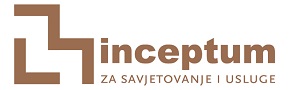 INCEPTUM, obrt za savjetovanje i uslugevl. Darko BošnjakMatije Gupca 46HR-35000 Slavonski Brod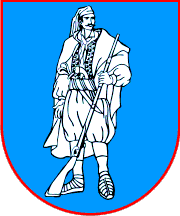 OPĆINA BEBRINABrodsko-posavska županijaBebrina 83HR-35254 BebrinaBebrina, Prosinac 2021.Bebrina, Prosinac 2021.PRORAČUNSKI PRIHODI (u HRK)PRORAČUNSKI PRIHODI (u HRK)2017.4.715.901,732018.8.400.733,502019.12.857.027,532020.12.936.659,15PRORAČUNSKE PROJEKCIJE (u HRK)PRORAČUNSKE PROJEKCIJE (u HRK)2021.32.450.000,002022.20.000.000,002023.19.500.000,00STRATEŠKI CILJEVIPLANIRANOREALIZIRANOREALIZACIJA U %Strateški cilj 1.25.125.000,0096.915,000,39%Strateški cilj 2.25.100.000,0021.266.805,2684,73%Strateški cilj 3.2.800.000,006.903.486,37246,55%SVEUKUPNO53.025.000,0028.267.209,6353,31%GodinaUkupno sakupljeno – KO (t)Glomazni otpad – KO (t)Odvojeno sakupljeno – KO (t)2017.505--2018.423,351,02-2019.402,822,66-2020.394,51,51,28ObjektVrijednost investicije (u HRK)Društveni dom Dubočac496.444,60Sportski objekt Stupnički Kuti267.317,10DVD Kaniža289.884,60Sportski objekt Šumeće471.292,65Društveni dom Banovci890.739,29Naselja općine BebrinaBroj stanovnika 1971. godineBroj stanovnika 1981. godineBroj stanovnika 1991. godineBroj stanovnika 2001. godineBroj stanovnika 2011. godineBanovci443372399400357Bebrina684577536521494Dubočac377287268282202Stupnički Kuti548473430394384Šumeće 594552602610580Zbjeg468453450510427Kaniža884755779824808Ukupno 399834693464354132520-45-910-1415-1920-2425-2930-34Ukupno 200204258261241199186Muški 9410611413412110788Ženski 10698114127120929835-3940-4445-4950-5455-5960-6465-69Ukupno205203258233191115126Muški 1091071411251026053Ženski 969611710889557370-7475-7980-8485-8990-9495+Ukupno1441227725403252Muški5846277001627Ženski 88765018401625Oblik vlasništvaOranice (ha)Voćnjaci (ha)Vinogradi (ha)Livade (ha)Ukupno (ha)Državno 1786,90,30,00324,02111,2Privatno 2809,426,80,00319,23155,4Ukupno 4596,327,10,00643,25266,6SWOT ANALIZA – OPĆINA BEBRINASWOT ANALIZA – OPĆINA BEBRINASWOT ANALIZA – OPĆINA BEBRINASWOT ANALIZA – OPĆINA BEBRINASWOT ANALIZA – OPĆINA BEBRINAPODRUČJESNAGESLABOSTIPRILIKEPRIJETNJEGEOTERMALNI POLOŽAJ, PRIRODNI RESURSI I OKOLIŠPrirodni resursiNezagađeni okolišBlizina i pristupačnost SaveBogatstvo šumama i vodomNedovoljno iskorišteni prirodni resursi turizmaNedovoljna prepoznatljivost općinePlovni put Savom tijekom cijele godineRazvoj turističke ponude temeljene na očuvanoj prirodnoj baštiniDivlje deponije u šumamaNeriješeno pitanje plavljenja rijeke SaveINFRASTRUKTURAProstorni kapaciteti (društveni domovi, travnate površine)MIGALOVCI – sportski centar, najveći turistički potencijalNekvalitetna komunalna infrastrukturaNerazvrstane cesteNeodrživi parkovi, dječja igralištaJavna rasvjetaStare instalacije u općinskim građevinamaNepostojanje dječjih vrtića, igraonica za djecuUlaganja u turističku infrastrukturu (luka…)Igraonice za djecu, dječji vrtićiRekonstrukcija rasvjete (LED rasvjeta)Sufinanciranje izgradnje obiteljskih kuća (poticaj mladima za ostanak na selu)Nismo u fokusu investitora (slabost voda, plin, struja)Loša povezanost autobusnih linijaSTANOVNIŠTVO, LJUDSKI RESURSI, DRUŠTVENE DJELATNOSTIObrazovni stručni kadarOrganizacije civilnog društvaKulturni resursi (kulturne manifestacije, KUD-ovi)Multikulturalnost (ukrajinski KUD)Potpora lokalne samouprava OCD-aTradicija bogate kulturne baštineManjak ljudi za poslove održavanja objekataOdlazak mladih sa selaVisoka nezaposlenostNekvalitetna međusobna komunikacija načelnika, MO i stanovništvaStarenje populacijeStipendije talentiranim učenicima i studentima (deficitarna zanimanja)Uključivanje mještana u razvoj općine kroz dijalogUkidanje JLSStanovništvo PPDS – stanovništvo smatra kao prednostNespremnost na promjeneNeeduciranost i neinformiranost stanovništva o mogućnostima ulaganja, doškolovanja, pokretanja tvrtke ili obrtaGOSPODARSTVO Potencijal za razvoj poduzetništvaPogodnosti za razvoj stočarstva, pčelarstva, povrtlarstva i voćarstva (OPG-ovi)Postojanje lokacije za izgradnju poslovne zoneNeinformiranost stanovništva o zaključcima JLS-aNevoljkost za uvođenje inovacija u poljoprivrednoj proizvodnjiSlaba educiranost i informiranost poljoprivrednikaNeiskorištena poslovna zonaRastući trendovi u povezivanju poljoprivrede, turizma i nepoljoprivrednih djelatnosti, ekološki proizvedene i zdrave hraneStrukturni i investicijski fondoviUnapređenje poslovnog okruženja i kvalitete života kroz korištenje programa ruralnog razvojaUčestale promjene zakonaNeriješeni imovinsko-pravni odnosiUdaljenost od značajnih prometnih pravacaAktivnost/projektPokazatelj rezultataPolazišna vrijednost 2021.Ciljna vrijednost 2025.Stavka u proračunuTekuće investicijsko održavanje objekata  Broj održavanih objekata2325Program 1004 Izgradnja i održavanje objekata u vlasništvu OpćineDodatna ulaganja u objekte općineBroj objekata u koje se vrši dodatno ulaganje2325Program 1004 Izgradnja i održavanje objekata u vlasništvu OpćineOpremanje objekataBroj opremljenih objekata2325Program 1004 Izgradnja i održavanje objekata u vlasništvu OpćineIzgradnja objekataBroj izgrađenih objekata04Program 1004 Izgradnja i održavanje objekata u vlasništvu OpćineRekonstrukcija i opremanje objekta javne i društvene namjene "Stara općina"Broj objekata11Program 1004 Izgradnja i održavanje objekata u vlasništvu OpćineIzgradnja šumske učionice i tematsko dječje igrališteBroj objekata11Program 1005 Izgradnja i održavanje komunalne infrastruktureIzgradnja tematsko-edukativnog parka u Stupničkim KutimaBroj objekata11Program 1005 Izgradnja i održavanje komunalne infrastruktureIzgradnja "Adrenalinske šume" u BebriniBroj objekata11Program 1005 Izgradnja i održavanje komunalne infrastruktureIzgradnja promatračnice "Lacus" Stupnički KutiBroj objekata11Program 1005 Izgradnja i održavanje komunalne infrastruktureIzgradnja parka "Filius" ŠumećeBroj objekata11Program 1005 Izgradnja i održavanje komunalne infrastruktureAktivnost/projektPokazatelj rezultataPolazišna vrijednost 2021.Ciljna vrijednost 2025.Stavka u proračunu2.1. Izmjene i dopune prostornog plana za unapređenje poduzetničke klime i stanovanjaBroj akata 11Program 1002- Troškovi izrade dokumentacije planova i projekata   Aktivnost/projektPokazatelj rezultataPolazišna vrijednost 2021.Ciljna vrijednost 2025.Stavka u proračunu3.1 Provođenje programa javnih radova na području Općine BebrinaBroj zaposlenih osoba 510Program 1009 - javni radovi3.2 Razvoj mreže javne rasvjeteBroj rasvjetnih tijela 384400Program 1005 Izgradnja i održavanje komunalne infrastrukture3.3. Izgradnja javne rasvjeteBroj rasvjetnih tijela0100Program 1005 Izgradnja i održavanje komunalne infrastruktureAktivnost/projektPokazatelj rezultataPolazišna vrijednost 2021.Ciljna vrijednost 2025.Stavka u proračunu4.1. razvoj znanosti i obrazovanja subvencijama Broj učenika koji primaju pomoć za prijevoz6060Program 1016 obrazovanje4.1. razvoj znanosti i obrazovanja subvencijama Broj financiranih projekata11Program 1016 obrazovanje4.1. razvoj znanosti i obrazovanja subvencijama Broj polaznika cjeloživotnog obrazovanja 510Program 1016 obrazovanje4.2. stipendije za studenteBroj studenata4546Program 1016 obrazovanjeAktivnost/projektPokazatelj rezultataPolazišna vrijednost 2021.Ciljna vrijednost 2025.Stavka u proračunu5.1. Provođenje zakonske obveze predškolskog odgojaBroj djece polaznika predškole2530Program 1016 Obrazovanje5.2. Socijalizacija djece uzrasta od 3 do 6 godinaBroj djece polaznika dječje igraonice2530Program 1016 ObrazovanjeAktivnost/projektPokazatelj rezultataPolazišna vrijednost 2021.Ciljna vrijednost 2025.Stavka u proračunu6.1. Poticanje povećanja populacije demografskim mjerama – pomoć građanima Broj korisnika3030Program 1017 program socijalne skrbi i novčane pomoći građanima6.2. Pomoć socijalno potrebitom stanovništvu – pomoć građanima Broj korisnika 1015Program 1017 program socijalne skrbi i novčane pomoći građanima6.3. Financiranje rada HCK temeljem zakona o radu HCKFinanciranje institucije 11Program 1017 program socijalne skrbi i novčane pomoći građanima6.4. Provođenje projekta "Zaželi" - program zapošljavanja ženaBroj zaposlenih žena 1520Program 1020- Provedba projekataAktivnost/projektPokazatelj rezultataPolazišna vrijednost 2021.Ciljna vrijednost 2025.Stavka u proračunu7.1. Zaštita stanovništva od zaraznih bolesti kroz deratizaciju i dezinsekcijuBroj kućanstava/lokacija 12001200Program 1010 Zdravstvo, zaštita zdravlja, ljudi i okolišaAktivnost/projektPokazatelj rezultataPolazišna vrijednost 2021.Ciljna vrijednost 2025.Stavka u proračunu8.1. Podrška kulturno umjetničkim programima i radu kulturnih društavaBroj korisnika 1010Program 1011 Kultura8.2. Podrška sportskim udrugamaBroj korisnika 1010Program 1012 Sport8.3. Podrška vjerskim zajednicamaBroj korisnika 66Program 1013 Vjerske zajednice8.4. Financiranje Lokalne akcijske grupe PosavinaBroj korisnika 11Program 1014 Ostale organizacije civilnog društva8.5. Donacije lovnim i ribolovnim udrugamaBroj korisnika 77Program 1014 Ostale organizacije civilnog društva8.6. Donacije udrugama mladihBroj korisnika 33Program 1014 Ostale organizacije civilnog društva8.7. Donacije ostalim organizacijama civilnog društva  Broj korisnika 1010Program 1014 Ostale organizacije civilnog društva8.8. Kapitalne donacije OCD-a za financiranje projekataBroj korisnika 55Program 1015 Kapitalne donacije udrugamaAktivnost/projektPokazatelj rezultataPolazišna vrijednost 2021.Ciljna vrijednost 2025.Stavka u proračunu9.1. Sustavno promicanje zaštite potrošača na području samoupravne jediniceBroj korisnika01Program 1014 ostale organizacije civilnog društvaAktivnost/projektPokazatelj rezultataPolazišna vrijednost 2021.Ciljna vrijednost 2025.Stavka u proračunu10.1. Sanacija divljih odlagalištaBroj saniranih odlagališta 55Program 1010 Zdravstvo, zaštita zdravlja ljudi i okolišaAktivnost/projektPokazatelj rezultataPolazišna vrijednost 2021.Ciljna vrijednost 2025.Stavka u proračunu11.1. Redovno financiranje vatrogastva i civilne zaštiteBroj VZO11Program 1006 Vatrogastvo, civilna zaštita, protugradna obrana i elementarne nepogode11.2. Financiranje postrojbi civilne zaštite općine BebrinaBroj postrojbi CZ77Program 1006 Vatrogastvo, civilna zaštita, protugradna obrana i elementarne nepogode11.3. Naknada štete građanima i kućanstvimaBroj korisnika 5050Program 1006 Vatrogastvo, civilna zaštita, protugradna obrana i elementarne nepogodeAktivnost/projektPokazatelj rezultataPolazišna vrijednost 2021.Ciljna vrijednost 2025.Stavka u proračunu12.1. Izgradnja i održavanje prometnica i održavanje javnih prometnicaKm prometne  infrastrukture Program 1005 Izgradnja i održavanje komunalne infrasturkture12.1. Izgradnja i održavanje prometnica i održavanje javnih prometnicaProgram 1005 Izgradnja i održavanje komunalne infrasturkture12.2. Izgradnja cesta km prometne infrastrukture Program 1005 Izgradnja i održavanje komunalne infrasturkture12.3. Izgradnja pješačkih stazaKm prometne infrastrukture Program 1005 Izgradnja i održavanje komunalne infrasturkture12.4. Izgradnja šumskih prometnica prema privatnim šumamaKm izgrađene infrastrukture Program 1005 Izgradnja i održavanje komunalne infrasturkture12.5. Izgradnja edukativno pješačke stazeBroj objekata 01Program 1005 Izgradnja i održavanje komunalne infrasturkture12.6. Izgradnja pješačko-biliklističke stazekm prometne infrastrukture Program 1005 Izgradnja i održavanje komunalne infrasturktureAktivnost/projektPokazatelj rezultataPolazišna vrijednost 2021.Ciljna vrijednost 2025.Stavka u proračunu13.1. Ulaganje u razvoj poduzetničke zone na području Općine BebrinaBroj ulagača u poslovnu zonu 01Program 1008 Izgradnja poduzetničke zone13.2. Jačanje malog i srednjeg poduzetništva - Subvencije trgovačkim društvima, poljoprivrednicima i obrtnicimaBroj dodijeljenih potpora 510Program 1007 Poticanje gospodarstva općineAktivnost/projektPokazatelj rezultataPolazišna vrijednost 2021.Ciljna vrijednost 2025.Stavka u proračunu14.1. Ulaganje u edukaciju stručne službe, informatizacija i opremanje općinske uprave, priprema projekataBroj izdanih akata200250Program 1002 Uredsko poslovanje Općine i poslovi s građanima14.2. Informatizacija i opremanje (digitalizacija) Općinske upraveBroj educiranih osoba za upravljenje sustavima općinske uprave34Program 1002 Uredsko poslovanje Općine i poslovi s građanima14.3. Priprema projektnih dokumentacijaBroj pripremljenih projekata 610Program 1002 Uredsko poslovanje Općine i poslovi s građanimaAktivnost/projektPokazatelj rezultataPolazišna vrijednost 2021.Ciljna vrijednost 2025.Stavka u proračunu15.1. Poticanje povećanja populacije demografskim mjeramaBroj korisnika 4040Program 1017 Program Socijalne skrbi i novčane pomoći građanimaNaziv projektaProcijenjena vrijednost projekta (HRK)Mogući izvor financiranjaProračun 2021. (HRK)Projekcija proračuna 2022. (HRK)Projekcija proračuna 2023. (HRK)Okvirna projekcija proračuna 2024. (HRK)Okvirna projekcija proračuna 2025. (HRK)Pješačko-biciklistička staza Kaniža3.638.289,00 knMinistarstvo regionalnog razvoja i fondova EU, općinski proračun-3.638.289,00 kn---Rekonstrukcija građevine javne i društvene namjene - stare Općine 4.850.000,00 knRuralni razvoj, općinski proračun 2.800.000,00 kn2.050.000,00 kn---Adrenalinska šuma 1.100.000,00 knRuralni razvoj, općinski proračun70.000,00 kn1.030.000,00 kn---Park Filius850.000,00 knRuralni razvoj, općinski proračun60.000,00 kn790.000,00 kn---Izgradnja promatračnice Lacus, Stupnički Kuti 850.000,00 knRuralni razvoj, općinski proračun85.000,00 kn765.000,00 kn---Šumska učionica i tematsko dječje igralište Bebrina 1.150.000,00 knRuralni razvoj, općinski proračun741.500,00 kn408.500,00 kn---Vrsta izvješćaCiklusObveznik izrade izvješćaKome se podnosiRok za izvješćeProvedbeni program Općine Bebrina za razdoblje 2021. – 2025. godinePolugodišnjeLokalni koordinatorRegionalni koordinator;Koordinacijsko tijeloDo 31. srpnja tekuće godine (za tekuću godinu);Do 31. siječnja tekuće godine (za prethodnu godinu)